ПРОТОКОЛ №17заседания членов комиссии «по ЖКХ, капитальному ремонту, контролю за качеством работы управляющих компаний, архитектуре, архитектурному облику городов, благоустройству территорий, дорожному хозяйству и транспорту» Общественной палаты г.о.Королев13.11.2019г.							г.о.КоролевВремя проведения: 19:00Председательствующий: и.о. председателя комиссии М.Н. Белозерова Присутствовали: Ф. Марусов– член комиссии;       В. Якимова – член комиссии;        З. Джобава - член комиссии;       Н. Журавлев - член комиссии.Слушали и.о.председателя комиссии М.Н.Белозерову, которая зачитала повестку заседания.РЕШИЛИ: утвердить повестку дняРезультат голосования: 5 «за» - единогласно		ПОВЕСТКА ДНЯВопрос 1: Обсуждение  основных направлений работы комиссии в ноябре  месяце, рассмотрение обращений жителей города в ОП.Вопрос 2. Обсуждение подготовки к пленарному заседанию ОП, подготовка отчета работы комиссии за 11 месяцев 2019 года.По первому вопросу.И.о. председателя комиссии озвучила основные направления работы комиссии в  ноябре  месяце.В результате обсуждения были назначены ответственные за реализацию каждого проекта.Так же были представлены к рассмотрению обращения жителей города в ОП по направлению  работы Комиссии №1.    По представленным обращениям в ОП до членов комиссии был доведен результат проведения выезда на место - проверка состояния  старого бетонного покрытия по направлению к школе №1 в Сквере Ветеранов труда.По второму вопросу.И.о.председателя комиссии М.Н.Белозерова ознакомила членов комиссии с текстовой частью отчета для участия в пленарном заседании 10 декабря.РЕШИЛИ:Поручить подготовку фотопрезентации отчета комиссии к пленарному заседанию ОП -Марусову Ф.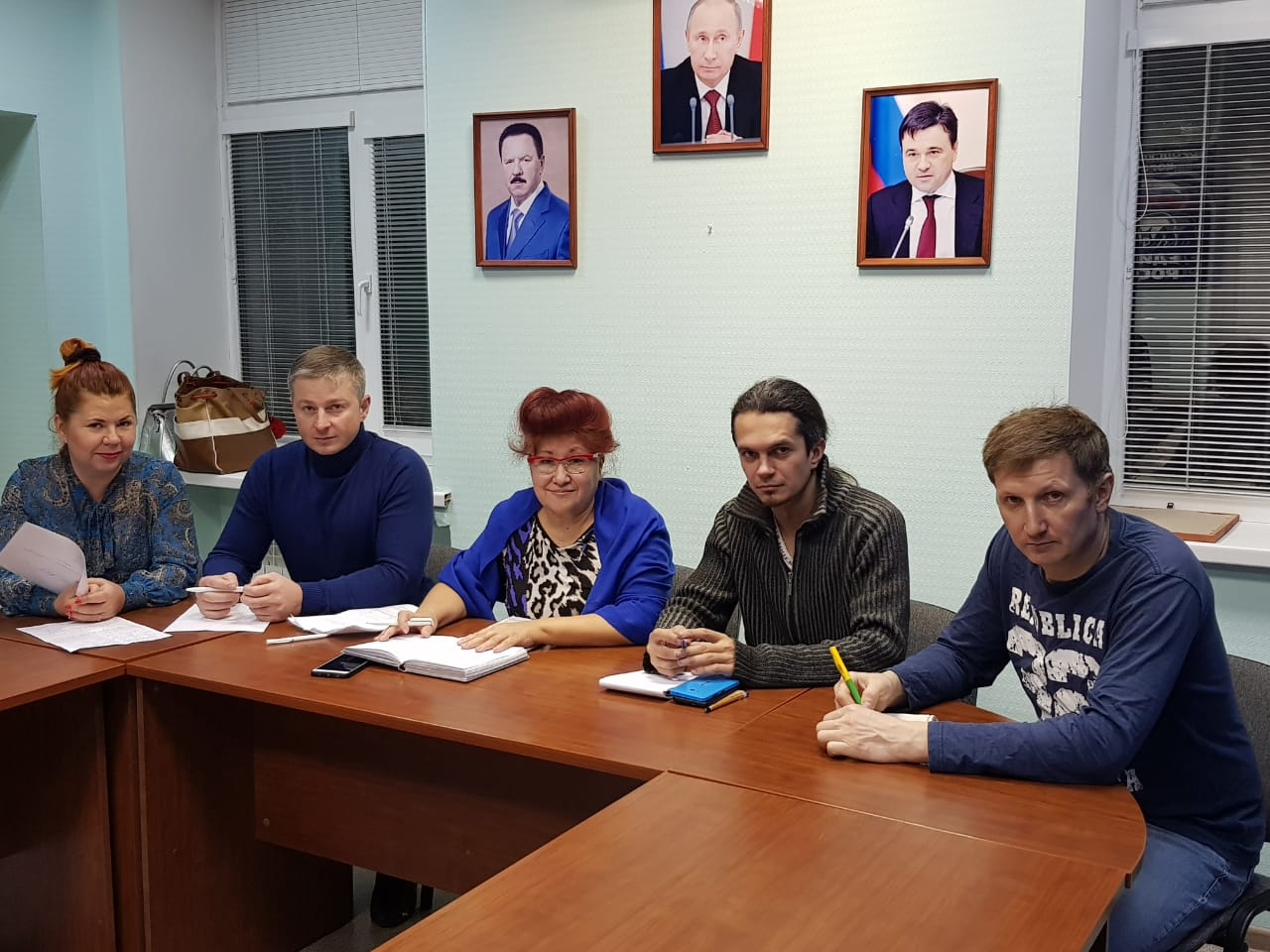 И.о. председателя комиссии  «по ЖКХ, капитальному ремонту, контролю за качеством работы управляющих компаний, архитектуре, архитектурному облику городов, благоустройству территорий, дорожному хозяйству и транспорту» Общественной палаты г.о.Королев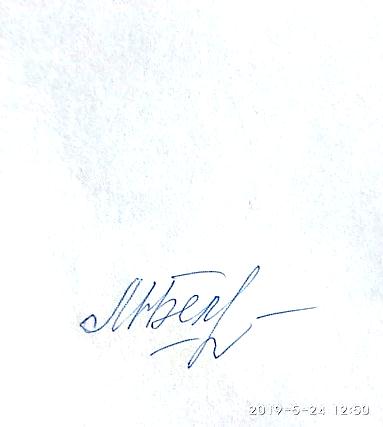 М.Н.Белозерова